УТВЕРЖДАЮДиректор МАДОУ «Нижнетавдинский детский сад «Колосок»_________________ Е.Л.Нефёдова«___» _______________ 2018 г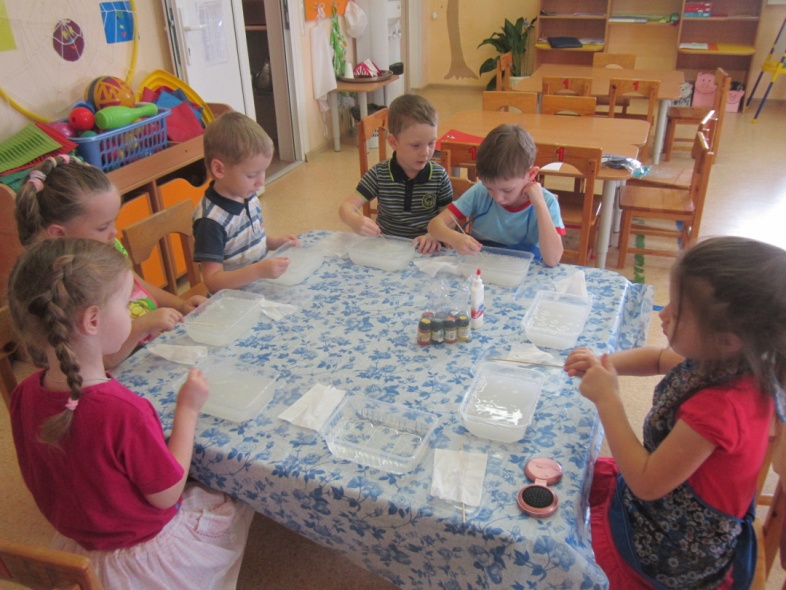 Программа дополнительного образования по художественно-творческому развитию дошкольников«Акварисовашки»для детей 6 -7 лет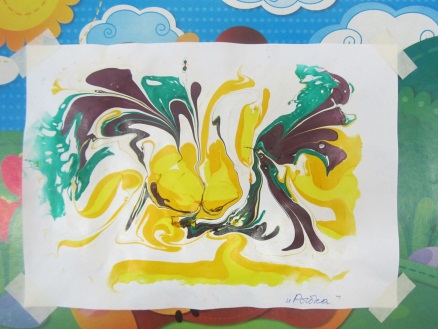 Программу составила:Руководитель кружка,старший воспитательНаталья Геннадьевна Воронина2018 -2019 г.Оглавление. Творчество существует не только там,
где оно создает великие произведения, 
но и везде, где человек воображает, 
комбинирует, изменяет и создает что-то 
новое. "
                                Выготский Л. С.Пояснительная запискаСпособность к творчеству – отличительная черта человека, благодаря которой он может жить в единстве с природой, создавать, не нанося вреда, преумножать, не разрушая.Психологи и педагоги пришли к выводу, что раннее развитие способности к творчеству, уже в дошкольном детстве – залог будущих успехов. Ребенок в процессе рисования испытывает разные чувства – радуется созданному им красивому изображению,  огорчается,  если что-то не получается,  стремится преодолеть трудности.Рисование является одним из важнейших средств познания мира и развития знаний эстетического воспитания,  так как оно связано с самостоятельной практической и творческой деятельностью ребенка. Рисуя,  ребенок формирует и развивает   у себя определенные способности:  зрительную оценку формы, ориентирование в пространстве, чувство цвета. Также развиваются специальные умения и навыки: координация глаз и руки, владение кистью руки. Творческая деятельность и развитие творческих способностей человека – это составная часть социальных и духовных направлений современного общественного устройства. Творческая деятельность – это деятельность, рождающая нечто новое, несущего в себе отражение личностного «Я». Творчество – это не только создание нового в материальной и духовной культуре, но и совершенствование человека самого себя. Детское творчество – одна из актуальных проблем дошкольной педагогики и детской психологии.Эбру – рисование на воде — турецкое декоративно-прикладное искусство. В эбру изображение создается красками на поверхности воды, а затем переносится на бумагу, дерево, стекло, керамику или ткань. В рамках кружковых занятий своё «Я». На занятиях мы рисуем на воде не кистью, а специальными палочками «двигаем» краски по воде, любуясь процессом. Вместе с детьми мы направляем наше внимание не на результат, а на сам процесс, стараясь получить как можно больше ярких впечатлений.  Этим занятиям отводится роль источника фантазии, творчества, самостоятельности. Результат всегда получается ярким, необычным и неповторимым, а момент переноса рисунка с поверхности воды похож на маленькое чудо, которое вдохновляет ребят на новое и новое творчество. В силу индивидуальных особенностей,  развитие творческих способностей не может быть одинаковым у всех детей,  поэтому на занятиях я даю возможность каждому ребенку активно, самостоятельно проявить себя,  испытать радость творческого созидания. Все темы,  входящие в программу, изменяются по принципу постепенного усложнения материала. Программой предусмотрено активное участие родителей в процессе обучения: проведение совместных учебных мероприятий (выставок, коллективных работ, занятий в учебной и вне учебной аудитории).  Рисование на воде – ЭБРУ- представляет собой не просто нанесение красок на определенную поверхность, скорее это целая философия. Ведь Эбру - это рисование, в основе которого лежат правильные, природные формы, а именно круг.        Каждая капля, которая попадает в воду, растекается в круг, который мы можем преобразовать абсолютно в любую желаемую форму. Такое рисование отлично развивает у детей воображение и мышление, а так же дает возможность ребенку почувствовать себя настоящим художником и получить настоящее удовлетворение от творчества. Картины всегда получаются необычными, каждое движение шилом или кистью создает неповторимый образ.          Восточная живопись является отличным способом развития моторики, творческого потенциала и воображения ребенка. Но не только детям эбру может пойти на пользу, взрослые люди смогут избавиться от стресса и расслабиться, оставив все проблемы за границами водного полотна.Программа кружковой деятельности «Акварисовашки» имеет:обучающую направленность, ориентированную на формирование творческих способностей детей старшего дошкольного возраста; развивающую направленность, реализующуюся через развитие познавательного интереса, развитие воображения и мышления у дошкольников, активизации творческой активности детей: социализирующую направленность через развитие общения и взаимодействия ребенка с взрослыми и сверстниками; становление самостоятельности, целенаправленности собственных действий; развитие социального и эмоционального интеллекта, формирование готовности к совместной деятельности со сверстниками.Цель и задачи программы: Цель: формирование разносторонне развитой личности, мотивированной на познание и творчество через овладение техникой рисования на воде – эбру.Задачи: -  познакомить с историей и особенностями традиционного эбру;- сформировать устойчивый интерес к художественной деятельности в технике эбру;- способствовать формированию коммуникативных навыков при выполнении коллективных работ.- Развивать мелкую моторику рук; - Развивать чувство композиции, ритма,  колорита,  цветовосприятия;     - Чувство фактурности и объёмности;Используемые методы:Методы, которые используются в работе:-репродуктивный  (воспроизводящий);-иллюстративный  (объяснение сопровождается демонстрацией наглядного материала); -проблемный (педагог ставит проблему и вместе с детьми ищет пути её решения);-эвристический (проблема формулируется детьми, ими и предлагаются способы её решения).В начале каждого занятия несколько минут отведено теоретической беседе, завершается занятие просмотром работ и их обсуждением.В период обучения происходит постепенное усложнение материала. Формы организации работы с детьми• «Минутки релаксации»• Рассматривание иллюстраций, рисунков, выполненных воспитателем, художиками.• Знакомство с различными художественными материалами в технике «эбру».• Чтение стихов, загадок.• Прослушивание музыкальных произведений.• Подвижные, дидактические игры.•  Пальчиковая гимнастика.• НОД с элементами рисования в технике «эбру»Организация занятий кружка:Занятия по данной программе проводятся один раз в неделю в вечерний отрезок времени продолжительностью 30 минут. По окончанию каждого занятия организуются еженедельные выставки детских работ.Материалы:бумага;аквакраски;клей ПВА;бамбуковые палочки;вода;влажные салфетки;аквастолы;Использование видов «эбру» в процессе реализации программы:Баттал Эбру. Данная техника состоит в том, что краску разбрызгивают кистью на поверхность воды ( сначала используются более темные цвета, затем светлее), и тот узор, который получился, просто переносят на бумагу, ничего при этом не изменяя. То есть минимум «вмешательства» со стороны исполнителя. Приливы-Отливы - простой способ создания рисунка. В данном стиле краска разбрызгивается на поверхность водного раствора. С помощью шила проводятся параллели вверх и вниз, вправо и влево. Образуя линии приливов и отливов. Эбру Шаль – своеобразный стиль рисования, в котором основой служат Sобразные линии и формы. Краску разбрызгивают на поверхность воды, с помощью шила формируют рисунок «приливы и отливы» — проводят им по поверхности влево-вправо или вверх-вниз, затем по этому же рисунку делают круговые движения шилом. В результате таких комбинированных движений и получается рисунок «эбру шаль». Эбру Гребенка – метод простой, он даёт возможность работать при помощи гребня и создавать орнаменты в виде волн или просто разнообразных повторяющихся элементов; Цветочный Эбру – рисование на поверхности воды цветов, самый популярный вид рисунка на воде «Соловьиное гнездо». Чтобы получился такой узор, краску разбрызгивают на поверхность воды, после чего берут шило и делают им круговые движения. Сначала рисуют большую окружность, затем — окружности меньшего диаметра. Так получаются «гнездышки». «Эбру с надписью». Другое название — «вписанное эбру». Это одна из самых сложных техник, требует много времени и терпения. И, конечно же, высокого уровня мастерства «Хатип эбру». Среди других техник ей отведено важное место, поскольку с ее помощью впервые удалось получить рисунок, на котором был виден орнамент. «Фантазийное эбру». Фантазийное эбру дает большой простор фантазии художника, что видно уже из названия. Цветы, которые получаются при применении данной техники, не похожи на настоящие. Они оригинальны, необычны и поэтому очень привлекательны с эстетической точки зрения. В этой технике рисуют не только цветы, а буквально все, что придумает художник. Сегодня фантазийное эбру — одна из самых популярных и полюбившихся мастерам эбру техник.Возрастные особенности детей 6-7лет:Возраст (6 – 7 лет) характеризуется как период существенных изменений в организме ребенка и является определенным этапом созревания организма. В этот период идет интенсивное развитие и совершенствование опорно-двигательной и сердечно-сосудистой систем организма, развитие мелких мышц, развитие и дифференцировка различных отделов центральной нервной системы.Характерной особенностью данного возраста является так же развитие познавательных и мыслительных психических процессов: внимания, мышления, воображения, памяти, речи.Внимание. Если на протяжении дошкольного детства преобладающим у ребенка является непроизвольное внимание, то к концу дошкольного возраста начинает развиваться произвольное внимание. Ребенок начинает его сознательно направлять и удерживать на определенных предметах и объектах.Память. К концу дошкольного возраста происходит развитие произвольной зрительной и слуховой памяти. Память начинает играть ведущую роль в организации психических процессов.Развитие мышления. К концу дошкольного возраста более высокого уровня достигает развитие наглядно-образного мышления и начинает развиваться логическое мышление, что способствует формированию способности ребенка выделять существенные свойства и признаки предметов окружающего мира, формированию способности сравнения, обобщения, классификации.Развитие воображения идет развитие творческого воображения, этому способствуют различные игры, неожиданные ассоциации, яркость и конкретность представляемых образов и впечатлений.В сфере  развития речи к концу дошкольного возраста расширяется активный словарный запас и развивается способность использовать в активной речи различные сложнограмматические конструкции.Психическое развитие и становление личности ребенка к концу дошкольного возраста тесно связаны с развитием самосознания. У ребенка 6 – 7 летнего возраста формируется самооценка на основе осознания успешности своей деятельности, оценок сверстников, оценки педагога, одобрения взрослых и родителей. Ребенок становится способным осознавать себя и то положение, которое он в данное время занимает в семье, в детском коллективе сверстников.Формируется рефлексия, т. е. осознание своего социального «я» и возникновение на этой основе внутренних позиций. В качестве важнейшего новообразования в развитии психической и личностной сферы ребенка 6 – 7 летнего возраста является соподчинение мотивов. Осознание мотива «я должен», «я смогу» постепенно начинает преобладать над мотивом «я хочу».Осознание своего «я» и возникновение на этой основе внутренних позиций к концу дошкольного возраста порождает новые потребности и стремления. В результате игра, которая является главной ведущей деятельностью на протяжении дошкольного детства, к концу дошкольного возраста уже не может полностью удовлетворить ребенка. У него появляется потребность выйти за рамки своего детского образа жизни, занять доступное ему место в общественно-значимой деятельности, т.е. ребенок стремится к принятию новой социальной позиции – «позиции школьника», что является одним из важнейших итогов и особенностей личностного и психического развития детей 6 – 7 летнего возраста.Успешность обучения во многом зависит от степени подготовленности ребенка к школе.Готовность к школе включает несколько составляющих компонентов: прежде всего физическую готовность, которая определяется состоянием здоровья, зрелостью организма, его функциональных систем, т.к. школьное обучение содержит определенные умственные и физические нагрузки.Что же включает в себя психологическая готовность к школьному обучению?Психологическая готовность к школе включает в себя следующие компоненты:личностная готовность включает формирование у ребенка готовности к принятию новой социальной позиции – положение школьника, имеющего круг прав и обязанностей. Эта личностная готовность выражается в отношении ребенка к школе, к учебной деятельности, учителям, самому себе. Готовым к школьному обучению является ребенок, которого школа привлекает не внешней стороной, а возможностью получать новые знания. Личностная готовность также предполагает определенный уровень развития эмоциональной сферы. К началу школьного обучения у ребенка должна быть достигнута сравнительно хорошая эмоциональная устойчивость, на фоне которой возможно развитие и протекание учебной деятельности;интеллектуальная готовность предполагает наличие у ребенка кругозора, запаса конкретных знаний. Должно быть развито аналитическое мышление (умение выделить основные признаки, сходства и различия предметов, способность воспроизвести образец), произвольная память, владение разговорной речью, развитие тонкой моторики руки и зрительно-двигательная координация.социально-психологическая готовность этот компонент готовности включает в себя формирование тех качеств, которые позволяют общаться с другими детьми, учителем. Ребенок должен уметь войти в детское общество, действовать совместно с другими, уметь подчиняться интересам и обычаям детской группы.Особенности художественной деятельности детей 6-7 лет.
В подготовительной группе завершается обучение дошкольников изобразительным умениям и навыкам. 
У детей шести лет довольно хорошо развито аналитическое мышление. Они могут выделять как общие признаки, присущие предметам одного вида, так и индивидуальные особенности, отличающие один предмет от другого. 
Изображения различных предметов закрепляются и совершенствуются в сюжетном рисовании.Содержание работы программы:Программа рассчитана на один год обучения (для детей с 6 до 7 лет), содержит перспективное планирование, которое представлено помесячно, включает занятия по изобразительной деятельности с использованием техники акварисования, включает:предметное,рисование по замыслу, включает необходимое оборудование. Методика организации работы детей дошкольного возраста по изобразительной деятельности основывается на принципах дидактики:систематичность,последовательность,доступность, учёт возрастных и индивидуальных особенностей детей. Формы контроля и методы оценки: Педагогическое наблюдение за: проявлением устойчивости интереса детей к рисованию; умением детей взаимодействовать со сверстниками и взрослыми для получения желаемого результата; умением детей самостоятельно решать учебную задачу, доводить дело до конца; умением детей осуществлять самоконтроль и самооценку выполненного заданияОжидаемый результат:К концу второго года обучения будут знать: контрасты цвета; строить орнаменты в различных геометрических фигурах (круг, квадрат, прямоугольник);соблюдать последовательность в работе; использовать разнообразие выразительных средств (линия, пятно, цвет).Календарно – тематическое планирование.Тема Задачи Материалы Сентябрь 2 неделя Знакомство с красками Эбру, инструментами. 1.Дать представление о красках Эбру – танцующих красках; 2.Учить детей работать с красками, кистью; осваивать технику работы с ними; 3. Познакомить с правилами работы. Шило, Краски, кисть Сентябрь 3 неделя Экспериментируем. Повторить правила работы с красками Эбру: -Чем больше краски используется, тем быстрее загрязняется вода; -Краски Эбру не отстирываются от ткани, используйте фартуки; -Перед использованием краски необходимо взболтать; -После каждого пользования кисти – промывать её водой. Шило, Краски, кисть Сентябрь 4 неделя «Волшебство пятен» 1.Познакомить детей с техникой рисования Баттал Эбру; 2.Учить разбрызгивать краску по поверхности воды при помощи кисти; 3. Учить переносить рисунок на бумагу; 4. Повторить правила работы с красками Эбру; 5. Вызвать положительный отклик на результаты своего творчества. Краски, кисть 12 Октябрь 1 неделя «Волшебные брызги» 1.Продолжать знакомить с техникой Баттал Эбру; 2. Подготовка руки к работе; 3. Вызвать положительный отклик на результаты своего творчества. Краски, кисть Октябрь 2 неделя «Салют» 1.Продолжать знакомить с техникой Баттал Эбру; 2.Дать понятие «композиция листа»; 3. Вызвать положительный отклик на результаты своего творчества. Краски, кисть Октябрь 3 неделя «Рисую как умею» 1.Закрепить навык рисования в технике «Баттал Эбру»; 2.Закреплять правила работы с красками, кисточкой; 3.Воспитывать аккуратность, самостоятельность. Краски, кисть Октябрь 4 неделя «Осенний листопад» 1.Учить детей смешивать краски; 2.Развивать желание экспериментировать в рисовании, используя 2 цвета красок (белый, жёлтый). Краски, кисть Ноябрь 1 неделя «Фантазёры» 1.Закрепить навык рисования в технике «Баттал Эбру»; 2.Учить детей смешивать краски; 3. Закреплять правила работы с инструментами; 4. Воспитывать самостоятельность; 5. Развивать воображение. Краски, кисть Ноябрь 2 неделя «Фантастическое животное» 1.Закрепить навык рисования в технике «Баттал Эбру»; 2. Закрепить навык аккуратно пользоваться кисточкой, набирать краску; 3. Развивать творческое воображение. Краски, кисть Ноябрь 3неделя «Зимняя поляна» 1.Продолжать учить смешивать краски; аккуратно наносить их на поверхность воды; 2. Закреплять технику Баттал Эбру; 3. Закреплять правила работы с красками, кистью. Краски, кисть 13 Ноябрь 4неделя «Волны» 1.Познакомить детей с техникой рисования» Приливы-Отливы». 2.Познакомить с новым инструментомшилом. 3.Ввести новые правила -после каждого пользования шила нужно протирать его салфеткой; -Не следует «утапливать» шило в воде. 4. Вызвать положительный отклик на результаты своего творчества. Шило, краски, кисть Декабрь 1 неделя «Море» 1. Продолжать знакомить детей с техникой рисования «ПриливыОтливы». 2. Учить детей смешивать краски; 3.Развивать желание детей экспериментировать в рисовании; 4. Развивать фантазию. Шило, краски, кисть Декабрь 2 неделя «Подводный мир» 1.Закрепить навык рисования в технике «Приливы-Отливы», «Баттал Эбру»; 2. Учить создавать образы под музыку, развивать творческое воображение; 3.Воспитывать аккуратность, усидчивость. Шило, краски, кисть Декабрь 3 неделя «Закат» 1.Закрепить навык рисования в технике «Приливы-Отливы», «Баттал Эбру»; 2.Продолжать учить смешивать краски, аккуратно наносить их на поверхность воды; 3.Закреплять правила работы с красками, инструментами; 4. Развивать творческое воображение. Шило, краски, кисть Декабрь 4 неделя «Космос» 1.Закрепить навык рисования в технике «Приливы-Отливы», «Баттал Эбру»; 2. Закреплять правила работы с шилом (протирать салфеткой после каждого применения); 3. Учить детей смешивать краски; 4.Развивать желание детей экспериментировать в рисовании; 5. Развивать фантазию. Шило, краски, кисть Январь 2 неделя «Узоры Деда Мороза» 1.Закрепить навык рисования в технике «Приливы-Отливы»,«Баттал Эбру»; 2. Учить создавать образы под музыку, развивать творческое воображение. 3.Воспитывать аккуратность, усидчивость. Шило, краски, кисть 14 Январь 3 неделя «На другой планете» 1.Закрепить навык рисования в технике «Приливы-Отливы», «Баттал Эбру»; 2.Продолжать учить смешивать краски, аккуратно наносить их на поверхность воды; 3.Закреплять правила работы с красками, инструментами; 4. Развивать творческое воображение. Шило, краски, кисть Январь 4 неделя «Облака» 1.Закрепить навык рисования в технике «Приливы-Отливы», «Баттал Эбру»; 2.Закреплять правила работы с инструментами; 3. Побуждать к творческим замыслами решениям. Шило, краски, кисть Февраль 1 неделя «Загадка» 1.Закрепить навык рисования в технике «Приливы-Отливы», «Баттал Эбру»; 2. Закрепить навык аккуратно набирать краску и наносить её на поверхность воды с помощью кисти; 3. Вызвать положительный отклик на результаты своего творчества. Шило, краски, кисть Февраль 2 неделя «Перо Жар Птицы» 1.Закрепить навык рисования в технике «Приливы-Отливы», «Баттал Эбру»; 2.Продолжать учить смешивать краски, аккуратно наносить их на поверхность воды; 3.Закреплять правила работы с красками, инструментами; 4. Развивать творческое воображение. Шило, краски, кисть Февраль 3 неделя «Подарок для папы» 1.Познакомить с новой техникой рисования «Эбру Шаль»; 2.Подготовить фон с помощью техники «Приливы-Отливы»; 3.Затем с помощью шила Учить повторять S-образные формы. 4. Развивать фантазию, закреплять знакомые приёмы. Шило, краски, кисть Февраль 4 неделя «Снежинки» 1.Продолжать знакомить с новой техникой рисования; 2. Развивать желание экспериментировать в рисовании, используя 2 цвета красок (белый, синий); 3.Продолжать учить работать кистью и шилом по поверхности воды. 4.Вызвать положительный отклик на результаты своего творчества. Шило, краски, кисть 15 Март 1 неделя «Цветы для мамы» 1.Закреплять навык знакомых техник рисования; 2.Закрепить правила работы с красками Эбру; 3.Закреплять навык рисования Sобразных форм; 3.Развивать фантазию, воображение; 4.Воспитывать аккуратность. Шило, краски, кисть Март 2 неделя «Весенний рассвет» 1. Закреплять навык знакомых техник рисования; 2.Закрепить правила работы с красками Эбру; 3.Развивать желание экспериментировать, фантазировать; 4.Вызвать положительный отклик на результаты своего творчества; 4.Воспитывать самостоятельность. Шило, краски, кисть Март 3 неделя «Сказка» 1. Учить творчески выражать свой замысел; 2. Закреплять знакомые способы рисования; 3.Закреплять навык рисования Sобразных форм; 4. Развивать фантазию, закреплять знакомые приемы. Шило, краски, кисть Март 4 неделя «Дождь» 1.Развивать желание экспериментировать в рисовании; 2.Продолжать учить работать шилом по поверхности воды; 3.Вызвать положительный отклик на результаты своего творчества; 4. Развивать творческую самостоятельность через технику рисования красками на воде. Шило, краски, кисть Апрель 1 неделя «Тропический цветок» 1.Познакомить с новой техникой рисования «Фантазийное Эбру»; 2.Закреплять знакомые техники рисования Эбру; 2.Учить творчески выражать свой замысел; 3.Закрепить технические навыки и умения; 4.Повторить приемы смешивания красок. Шило, краски, кисть 16 Апрель 2 неделя «На озере» 1. Продолжать знакомить с новой техникой; 2. Закреплять навык работы с шилом по поверхности воды; 3. Закреплять знакомые техники рисования Эбру; 4. Развивать чувство композиции, чувство гармонии. Шило, краски, кисть Апрель 3 неделя «Морское царство» 1.Учить создавать образы под музыку, развивать творческое воображение; 2.Учить выражать свои эмоции в рисунке через восприятие музыки; 3. Закрепить технические навыки и умения. Шило, краски, кисть Апрель 4 неделя «Бабочка» 1.Закреплять навык смешивания красок; 2. Закреплять знакомые приемы; 3. Развивать чувство композиции, чувство гармонии. Шило, краски, кистьМай 1 неделя «Фруктовый сад» 1.Закреплятьнавык рисования завитков; 2. Учить использовать при выполнении работы все виды Эбру: Баттал Эбру – разбрызгивание при помощи кисти краски на воду и переведение узора на бумагу. Эбру Шаль – повторение S-образных форм; 3. Вызвать положительный отклик на результаты своего творчества. Шило, краски, кисть Май 2 неделя «Радуга» 1.Закрепить технические навыки и умения; 2.Закреплять знакомые приёмы рисования; 3. Развивать творческие способности, эстетическое восприятие, цветовое сочетание, воображение, фантазию и мелкую моторику пальцев рук, интерес к познавательной деятельности. Шило, краски, кисть Май 3 неделя «Летняя поляна» 1. Закреплять знакомые приёмы рисования; 2. Развивать желание экспериментировать в рисовании; 3. Развивать творческие способности; 4. Воспитывать самостоятельность. Шило, краски, кистиПоказатели уровня художественного  развития детей 6- 7 летВажнейшим показателем уровня художественно- эстетического  развития ребёнка в этом возрасте является интерес к самому процессу рисования, желание ребенка как рисовать по заданной теме, так и пытаться создать композицию по собственному замыслу.Наслаждаться созданными произведениями, материалом, с которым дети работают, рисунками своими и товарищей- задача, позволяющая говорить о высоком уровне развития художественных способностейПри достаточной координации, ловкости и точности движений (что в этом возрасте встречается довольно часто) выразительность рисунка  детей повышается, выявляет творческую одаренность, творческие способности.Умение внимательно рассматривать произведения искусства, передавать свои эмоции , полученные при этом процессе также являются  важной составляющей развития художественного вкуса.Ребенок проявляет желание общаться с прекрасным, с интересом включается в образовательные ситуации эстетической направленности. Любит заниматься изобразительной деятельностью совместно со взрослым и самостоятельно.Эмоционально отзывается, сопереживает состоянию и настроению художественного произведения.В процессе восприятия предметов и явлений окружающего мира и искусства различает формы, размеры, цвета. При косвенной помощи взрослого может внимательно рассматривать художественный образ, отмечать некоторые средства выразительности, соотносить воспринимаемое с собственным опытом.В процессе собственной деятельности стремится создавать выразительные и интересные образы, выбирает при небольшой помощи взрослого и правильно использует инструменты и материалы.Система мониторинга:Во многом результат работы ребёнка зависит от его заинтересованности, поэтому на занятии важно активизировать внимание дошкольника, побудить его к деятельности при помощи дополнительных стимулов. Такими стимулами могут быть:игра, которая является основным видом деятельности детей;сюрпризный момент - любимый герой сказки или мультфильма приходит в гости и приглашает ребенка отправиться в путешествие;просьба о помощи, ведь дети никогда не откажутся помочь слабому, им важно почувствовать себя значимыми;музыкальное сопровождение. и т.д.Кроме того, желательно живо, эмоционально объяснять ребятам способы действий и показывать приемы изображения.Формообразующие движенияВертикальныеГоризонтальныеКороткиеПересекающиесяВолнистыеКругОвалТреугольникКвадрат3 балла – наличие всех линий и форм2 балла – неточные, неровные, неуверенные, незаконченные1 балл – нет в рисунке данных линий и формИспользование цвета 3 балла – 3 цвета                        2 балла – 2 цвета                                               1 балл   - 1 цвет  Композиция3 балла – располагает предметы по всему листу или узкой полосе2 балла – расположение выше узкой полосы1 балл  - хаотичное расположениеТворчество3 балла – составляет рассказ о нарисованном2 балла – перечисляет нарисованные предметы1 балл  - не идёт на контактУровни художественно-творческого развитиядетей 6 -7 летВысокий (25-30 баллов) – владеет формообразующими движениями, изображает предметы, состоящие из трех частей разной формы, в рисунке присутствует 3 предмета, связанные между собой, использует три и больше цветов, предметы соответствуют реальному цвету, соблюдает пропорции  в рисунке, располагает предметы по всему листу, учитывает расположение сюжета, составляет рассказ о нарисованном, умеет сделать набросок, все части нарисованы верно, достоверно передана динамика.Средний (15-20) – формообразующие линии присутствуют, но они неточные и нечеткие, изображает предметы, состоящие из двух частей, в рисунке присутствуют два предмета, связанные между собой, использует два и больше цветов, есть некоторые несоответствия по реальному цвету, есть некоторые несоответствия по пропорциям, не всегда соблюдает композиционное расположение, перечисляет нарисованное, сильно нажимает в некоторых местах, не все части нарисованы правильно, есть недостатки визображении движений.Низкий уровень(10-15) – отсутствие формообразующих линий, изображает предметы , состоящие из одной части, в рисунке не более одного предмета, использует один-два цвета, цвета не соответствуют реальному предмету, пропорции не выдерживает, композиционное расположение отсутствует, не может рассказать о нарисованном, не умеет рисовать набросок,части предметов изображает неверно, изображение статично.  Список литературыКомарова Т.С. Занятия по изобразительной деятельности в детском саду. (Из опыта работы). - М.: Просвещение, 1978. - 191 с.Косминская В.Б. и др. Теория и методика изобразительной деятельности в детском саду. - М.: Просвещение, 1977.«Нетрадиционные техники рисования в детском саду. Часть 2.». Г.Н. Давыдова. «Издательство Скрипторий 2003» Москва 2008 год.Работа с натурой: Уроки мастерства. Школа рисования. – М.: ТД «Мир книги», 2006.Рисование веревочкой: — Санкт-Петербург, КАРО, 2010 г.- 96 с.Рисунок и живопись. Полный курс: Хейзл Гаррисон — Санкт-Петербург, Эксмо, 2005 г.- 256 с.Пояснительная записка…………………………………………………2Цели и задачи программы………………………………….…………..3Возрастные особенности  детей 6-7 лет………………………………5Содержание психолого-педагогической работы по программе…....8Календарно-тематическое планирование……………………………..15Показатели художественно-эстетического развития детей 6 -7 лет...18Диагностика художественно-эстетического развития детей 6- 7 лет.19Список литературы………………………………………………………